Resoluciones #343 - #364Resoluciones #343 - #364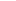 